ISWK SUCCESS STORY : STUDENTS SHINE IN CBSE CLASS 10 BOARD EXAMINATIONS After the success in the class XII CBSE exams this year, it was yet another euphoric day of academic achievement for students of grade X who proved their mettle in the CBSE class 10 Board Examinations held in March 2017. All the 352 students came out successful achieving a 100% result; a remarkable achievement considering the fact that all students opted for the Board-based exams making ISWK the only school in the capital region to have done so.Among the toppers,74 students achieved a perfect CGPA (Cumulative Grade Point Average) of 10 getting placed in A1 grades in all the five subjects and made their school proud.  More than 164 of the total students appeared in the examination, scored above 90% aggregate.ISWK proudly acclaims the subject toppers. Subject-wise performance is as follows: Out of 352 students, 135 scored A1s in English, 120 in Science, 101 in Mathematics, 107 in Social Science, 65 A1s out of 257 in Hindi and 49 A1s out of 93 in Malayalam.The School Management, Principal Mr. D.N. Rao, Vice Principal of the Senior Wing, Mr. Jayaprakash Pillai and the staff congratulated the students for their dedication and hard work. The toppers are: ADHYA MEHRA, ALEENA JOSE, HASSAN FIROZ HAIDER, NAVIN THOMSY, NAZIHA BERVIN ABDUL NIZAR, NIKHETA VIVIAN FRANCIS, PEARL SALVIA MENEZES, PHANI SHRESHTA KAKKERLA, SONA JOSEPH, TANMAY SHASHANK SELOT, AMRITA VINOD NAIR, DITTE GAUTAM PARMAR, JAYASREE RAJESH, JOE JOSE, KARTHIK SATHEESH RAO, KEVIN GERARD THOMAS, MERRIN SARA OOMMEN, SANDRA SAJU, SARANRAM CHATHANAYIL MAHESH, SHRUTHI RAVISANKAR, SNEHA MARIAM JIJI, TAHER MURTAZA RAMPURAWALA, ANASWARA RAGHUTHAMAN, ANUSHREE RAMU, DHANYA MANOJ, DIVINA JOSHY, DIYA TARUNKUMAR DIVAN, GEORGE JOJI, NITHYA BAIJU, PRASHANT MAIKHURI, AKILA UMESH, ASHLEY TITUS, CHAYANIKA ARORA, GOPIKA SAJU NAIR, MARSHA RAGHUNATH, MEENAKSHY REKHA NAIR, MOHAMED ARSHAD PEER MOHAMED, ROBERT JOSEPH GEORGE, SAAKSHI HEGDE, UDYAVARA VASUNDHARA SHENOY, AAKASH AMBALAVANAN, ADHITH, ANILA SARA JOSE, ANNA MARIYAM, ARCHANA VIJAYAKUMARAN, HANNA ANN MATHEW, LINTSA DOMINIC MANIKATH, MOHIT SUSHIL ZANWAR, SAMIKSHA ASHOK BHANDARE,  ACHSAH MERIN VARGHESE, ALPHY MARIA ANTONY, ANUP SARANG RANGANATHA, ARTHI MURUGAN, ASVIN R NAIR, BHAVANA RAJESH PILLAI, MOHAMED ABDUL FAZIL, NAKSHATRA LAKSHMANAN, PAVITHRA SENTHIL KUMAR, SANJU S EPHREM, SRIRAM NURANI VISWANATHAN, SUSHANTH SHESH KANCHAN, ARSH MANOJ PATHAK, LAKSHMI MULLASSERIL VIKASH, NEVETHAA NATARAJ, SAIKRISHNAN SWAMINATHAN, TANUSHREE PRADEEP CHANASHERY, TARUN JAYADEVAN, ABHAY BASANAGOUD BIRADAR, ABHISHEK MANOJ, ADARSH AKASH, MANU ADITYA GUPTA, NISHI UDAY ASHER, PRANAV MANOJ CHAUDHARY, ADHITYA SIBI KUMAR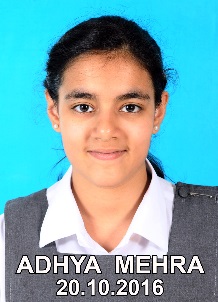 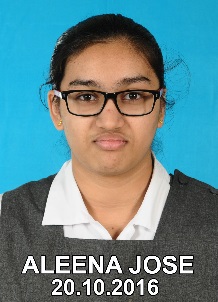 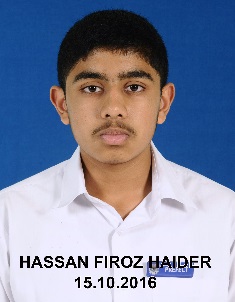 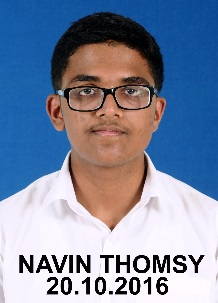 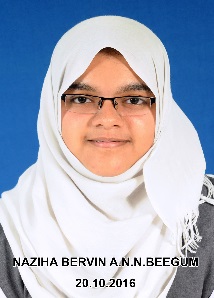 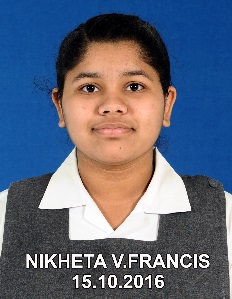 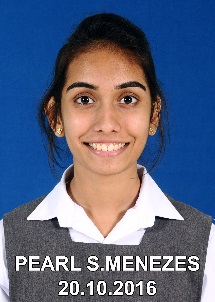 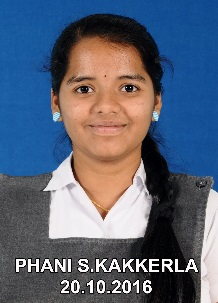 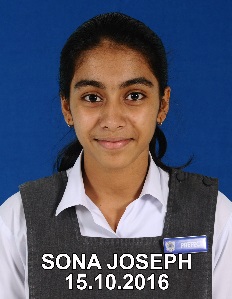 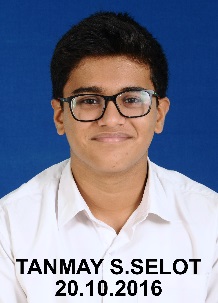 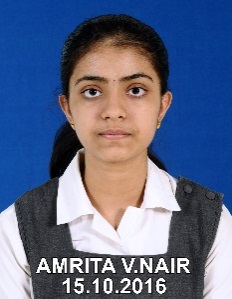 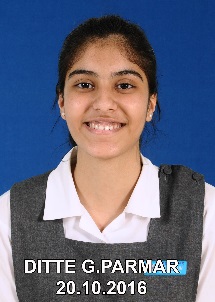 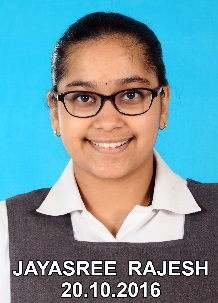 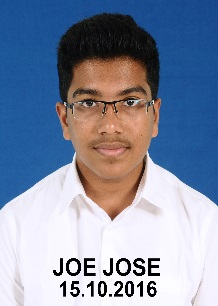 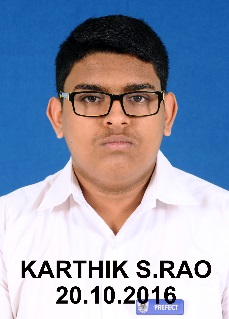 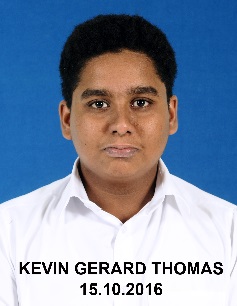 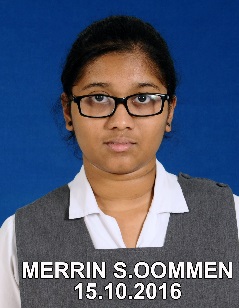 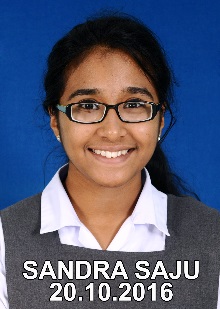 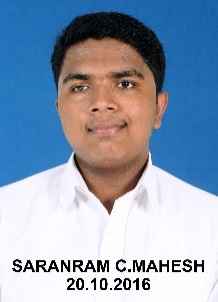 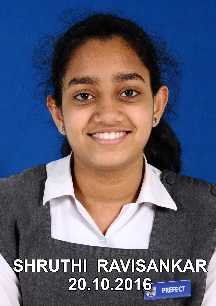 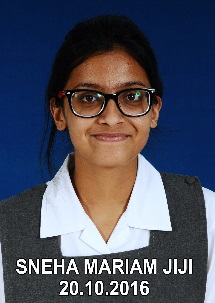 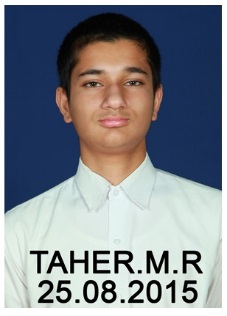 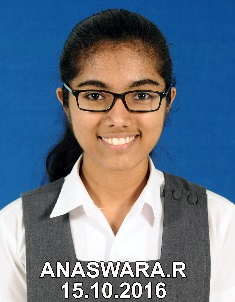 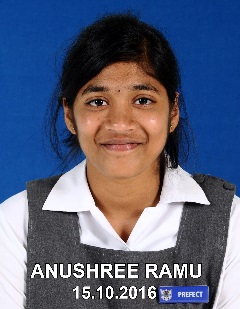 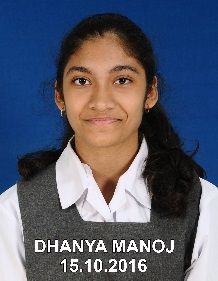 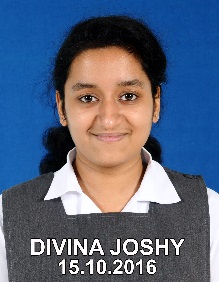 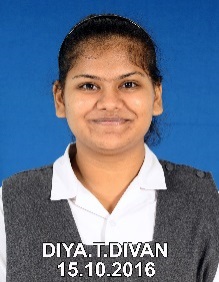 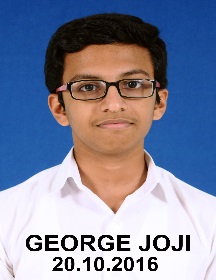 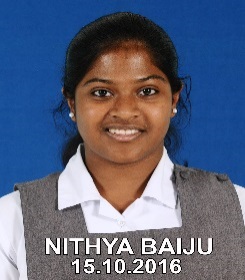 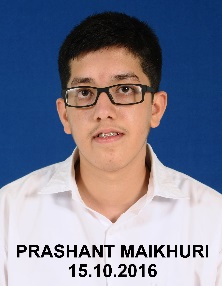 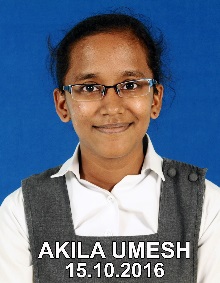 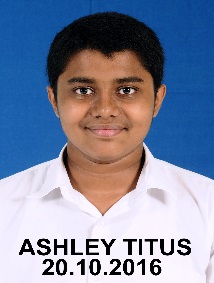 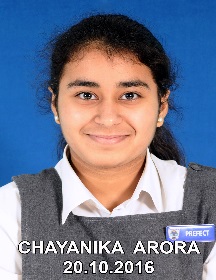 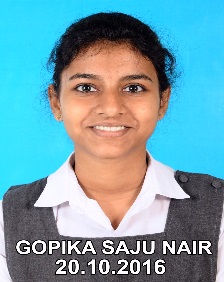 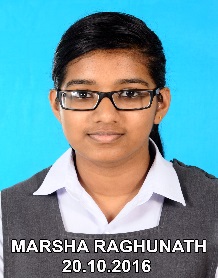 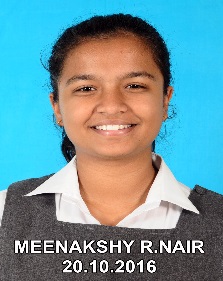 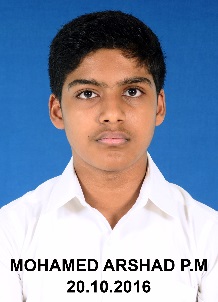 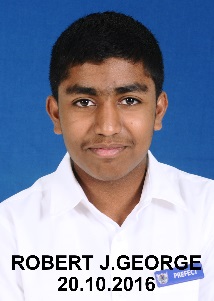 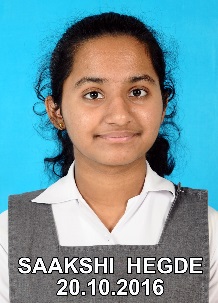 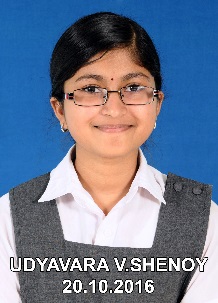 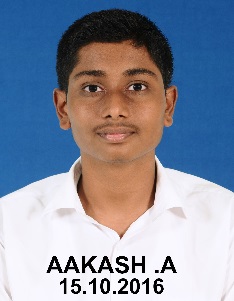 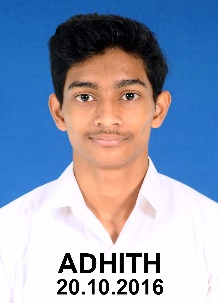 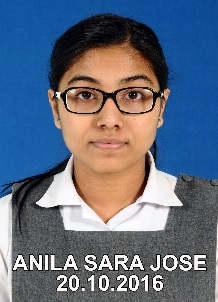 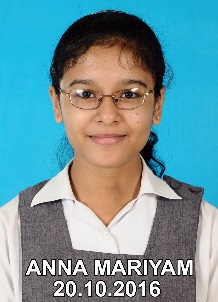 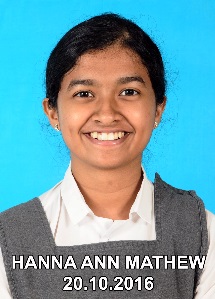 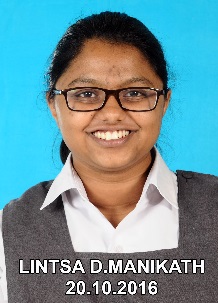 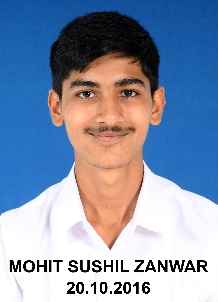 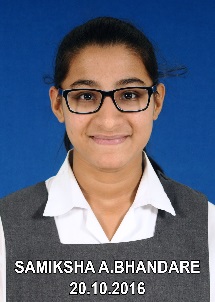 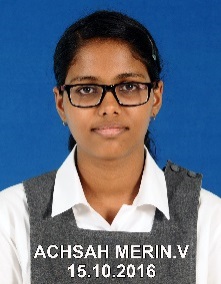 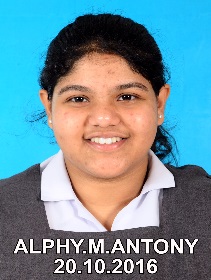 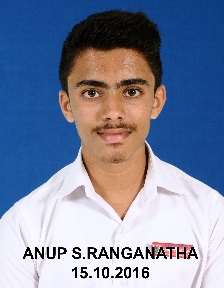 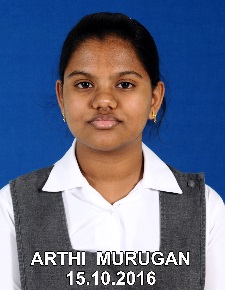 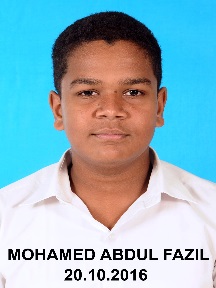 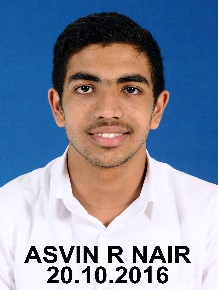 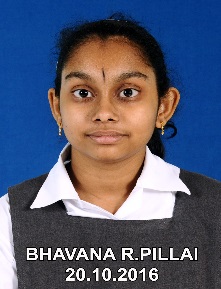 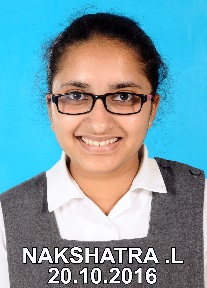 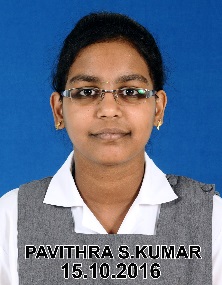 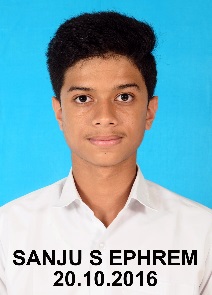 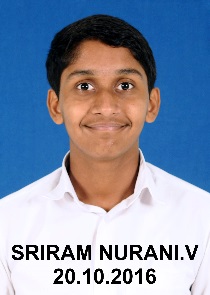 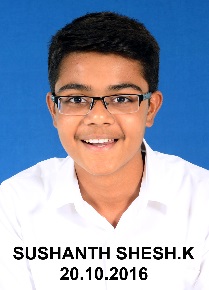 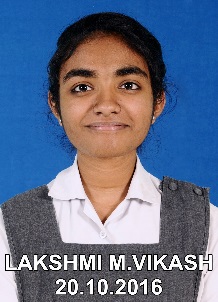 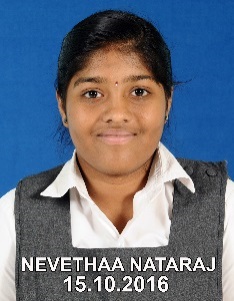 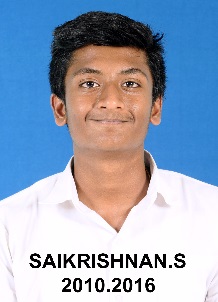 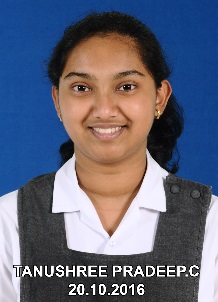 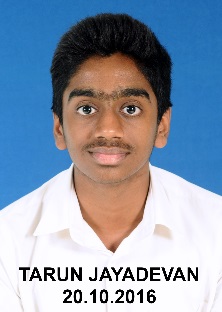 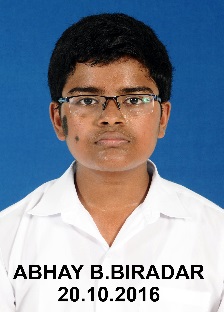 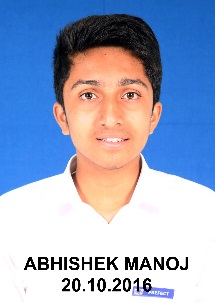 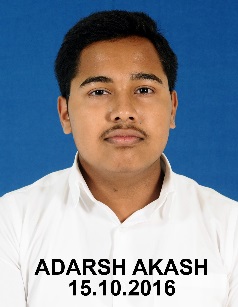 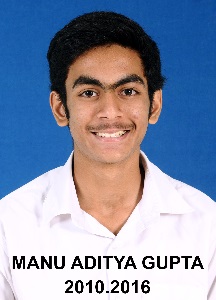 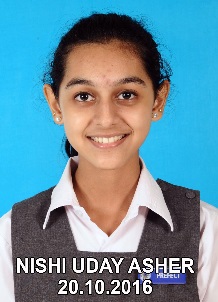 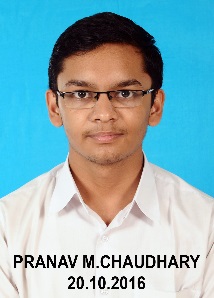 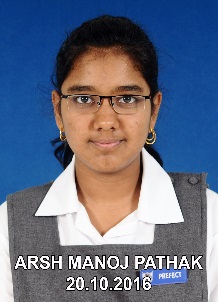 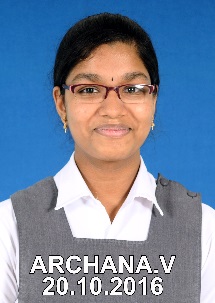 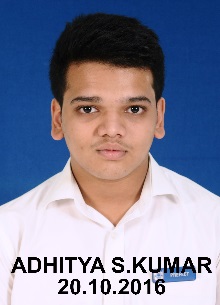 